1–    نام : مثلث                           نام : دایره                                     نام : 6 ضلعی       ضلع : 3                          ضلع : ندارد                                      ضلع : 6 گوشه : 3                           گوشه : ندارد                                      گوشه : 62– 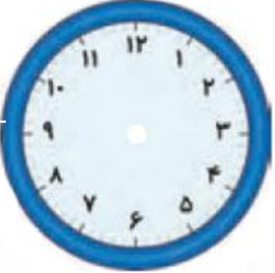                               15 : 12                                                            30 : 3                             12 و ربع                                                            3 و نیم                      3– مربع 4 ضلع دارد ولی مثلث 3 ضلع دارد .مربع 4 گوشه دارد ولی مثلث 3 گوشه دارد.4–                                                                                          53 ، 48 ،  43 ، 38 ، 33 ، 285– خطی که شکل را به دو قسمت مساوی تقسیم میکند ، ....خط تقارن..... نام دارد .6– ساعت شش و نیم است ( یا 30 : 6) 7–شباهت : هر دو شکل 3 ضلع و 3 گوشه دارند.تفاوت : ضلع ها در شکل (1) هم اندازه هستند امّا در شکل (2) هم اندازه نیستند.                                         (2)                              (1)            8–     (4)                                                                     9– خط تقارن ندارد10–     نیم ساعت بعد از 9                            40 : 12                     ربع ساعت مانده به ساعت 3 11– ساعت 7 و ربع است . 12–    مربّع ( 8 قسمت )                                          لوزی ( 4 قسمت )   13– ساعت  9 و 35 دقیقه است . (ساعت 8 وربع یعنی 15 : 8 پس وقتی 2 ساعت و20 دقیقه بعد را می خواهیم ، یعنی باید 2 ساعت به 8 و 20 دقیقه به 15 اضافه کنیم که می شود : 35 : 9 ) 14– مربّع  15–